SEMUA SATUAN DALAM MilimeterTUGAS : 1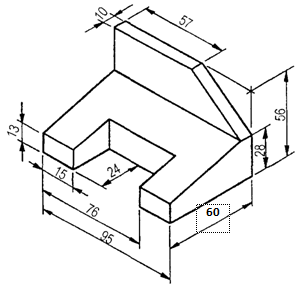 TUGAS : 2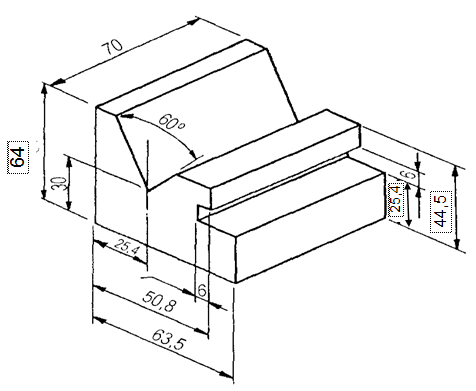 TUGAS 3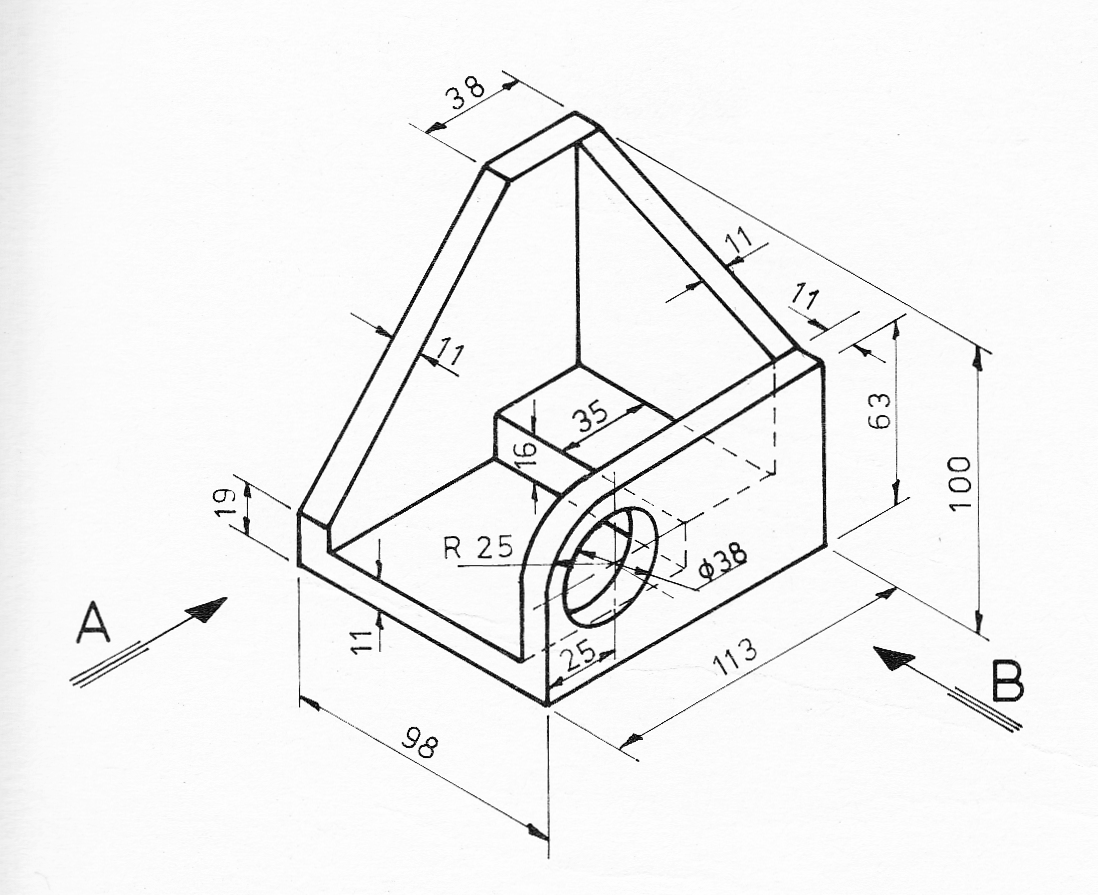 